Publicado en Ciudad de México el 25/05/2023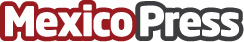 Iberdrola México obtiene el Distintivo de Empresa Socialmente Responsable por undécimo año consecutivoEste reconocimiento destaca a las empresas que fomentan una cultura de competitividad responsable que contribuye a la sostenibilidad social, económica y ambiental de la compañía y de sus grupos de interésDatos de contacto:Comunicación Corporativa55 8503 4600Nota de prensa publicada en: https://www.mexicopress.com.mx/iberdrola-mexico-obtiene-el-distintivo-de Categorías: Nacional Oaxaca San Luis Potosí Sostenibilidad Premios Sector Energético http://www.mexicopress.com.mx